W książce i na ekranie !Oto  13 najlepszych ekranizacji książek młodzieżowych , które nie tylko mogą bawić, ale także uczyć i wskazywać człowiekowi na jakiś ważny problem współczesnego świata. A kto znajdzie się na szczycie tego zestawienia? Sprawdźcie sami!Ranking TOP 13 najlepszych ekranizacji książek młodzieżowych:13. „Twój, Simon” (reż.: Greg Berlanti)Na podstawie książki: Becky Albertalli „Simon oraz inni homo sapiens”Obsada: Nick Robinson, Katherine Langford, Jennifer Garner, Josh Duhamel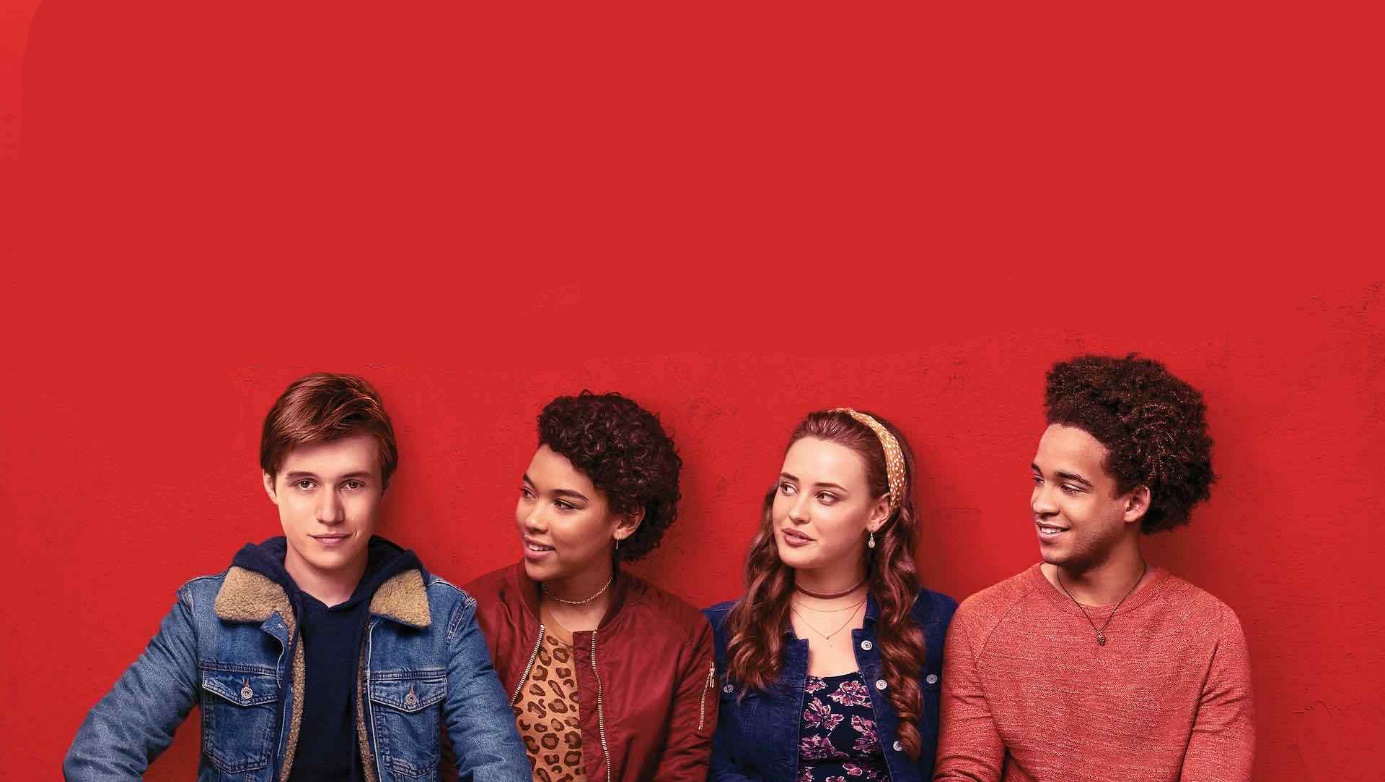 12. „Opowieści z Narnii: Lew, czarownica i stara szafa” (reż.: Andrew Adamson)Na podstawie książki: C.S. Lewis „Opowieści z Narnii: Lew, czarownica i stara szafa”Obsada: William Moseley, Anna Popplewell, Skandar Keynes, Georgie Henley, James McAvoy, Tilda Swinton, Liam Neeson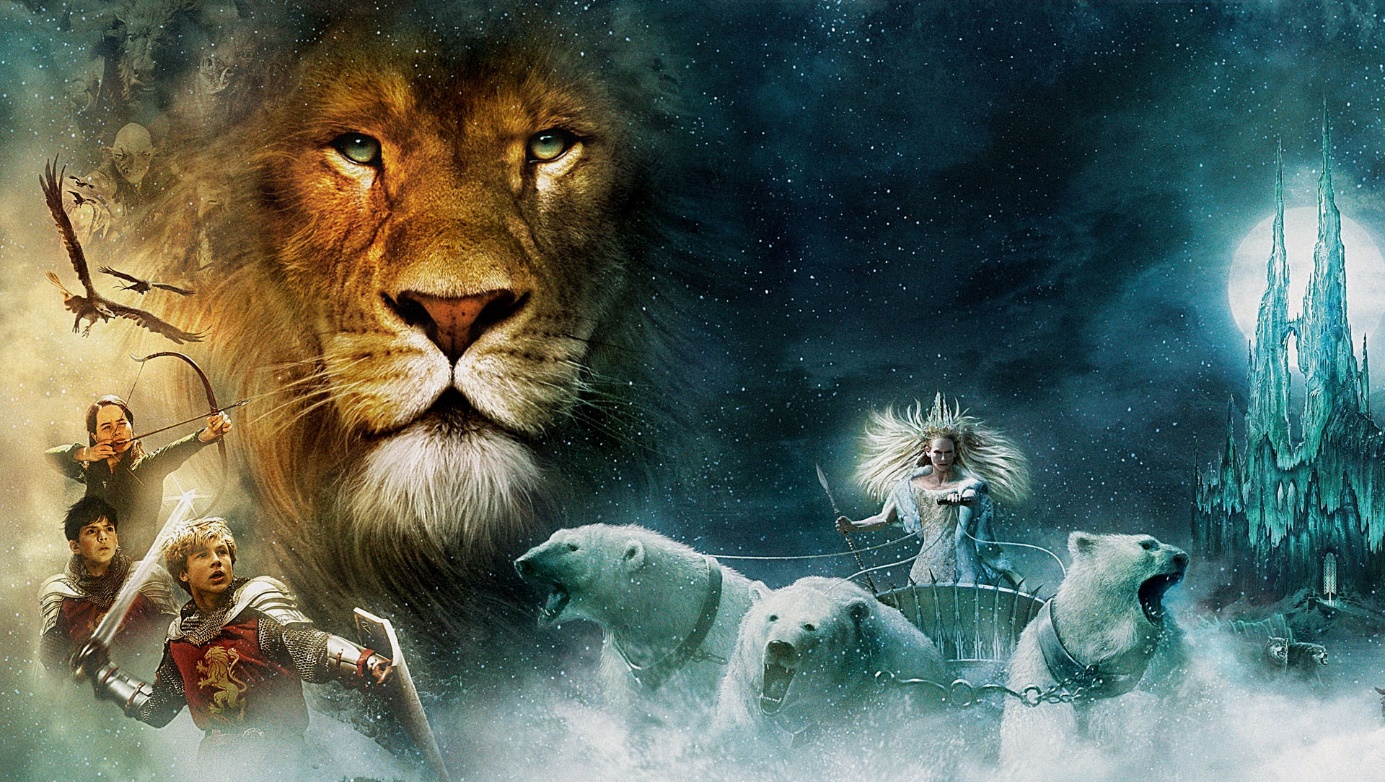 11. „Była sobie dziewczyna” (reż.: Lone Scherfig)Na podstawie książki: Lynn Barber „Była sobie dziewczyna” (pamiętnik)Obsada: Carey Mulligan, Peter Sarsgaard, Alfred Molina, Dominic Cooper, Rosamund Pike, Emma Thompson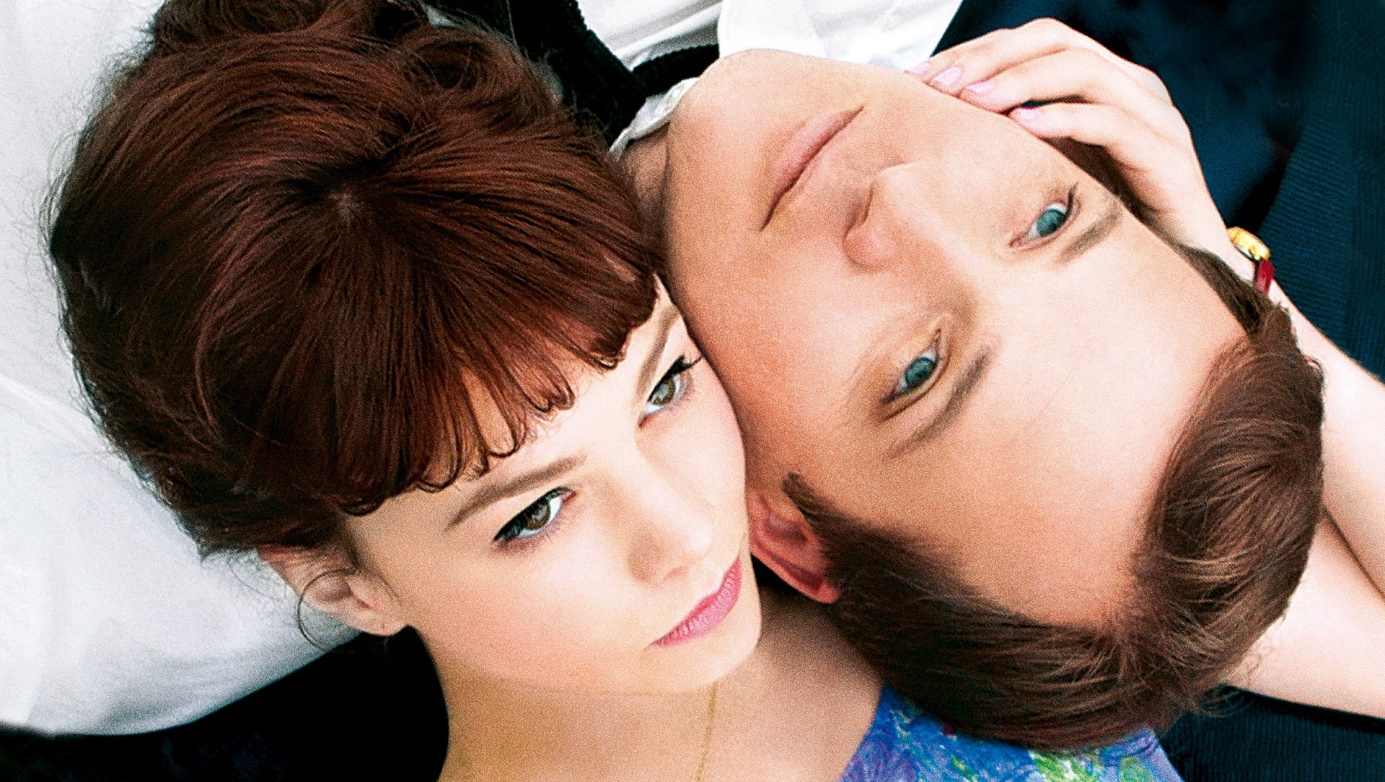 10. „Gwiazd naszych wina” (reż.: Josh Boone)Na podstawie książki: John Green „Gwiazd naszych wina”Obsada: Shailene Woodley, Ansel Elgort, Laura Dern, Nat Wolff, Willem Dafoe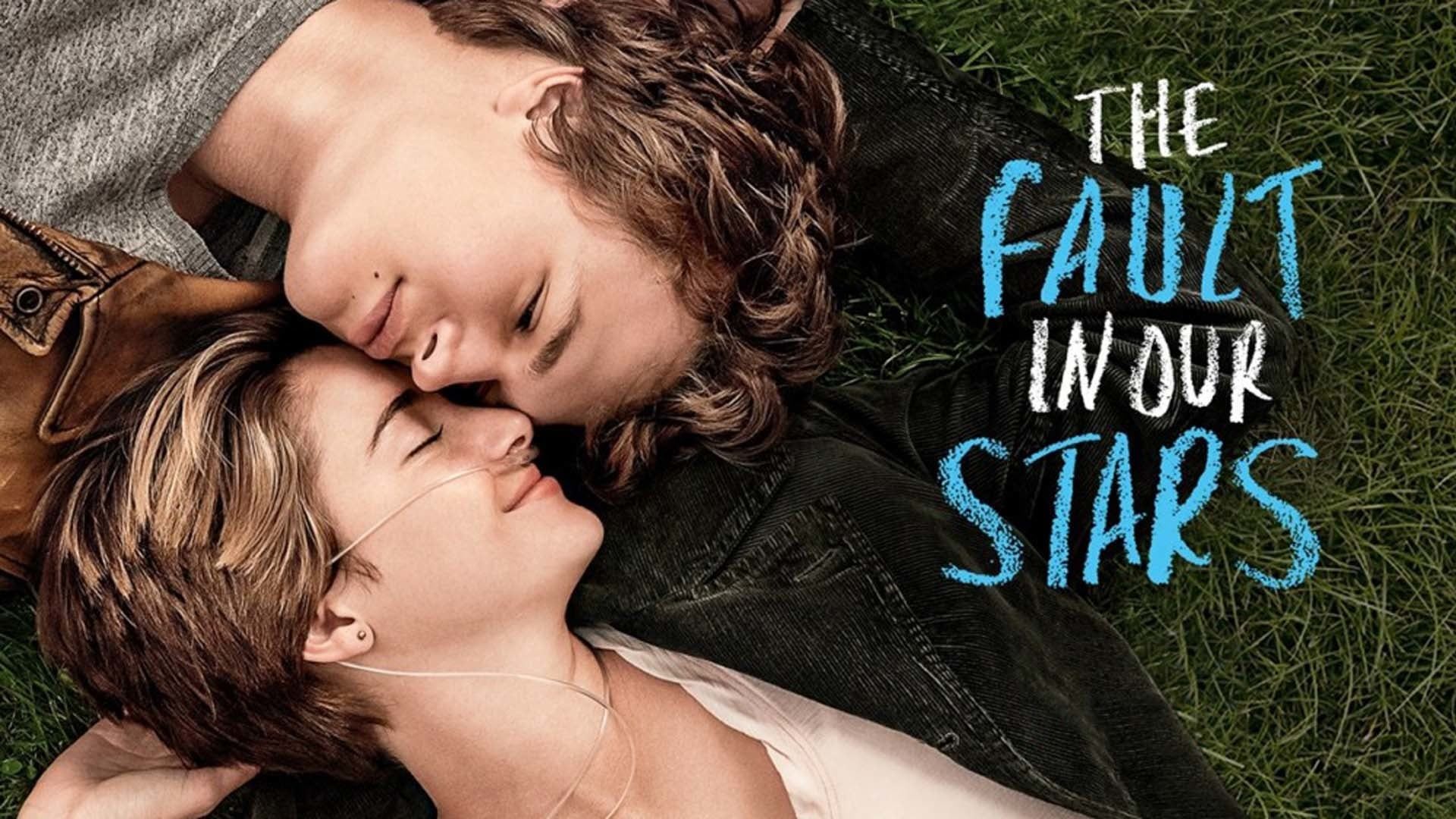 9. „Igrzyska Śmierci” (reż.: Francis Lawrence)Na podstawie książki: Suzanne Collins „Igrzyska Śmierci”Obsada: Jennifer Lawrence, Josh Hutcherson, Liam Hemsworth, Woody Harrelson, Elizabeth Banks, Lenny Kravitz, Stanley Tucci, Amandla Stenberg, Donald Sutherland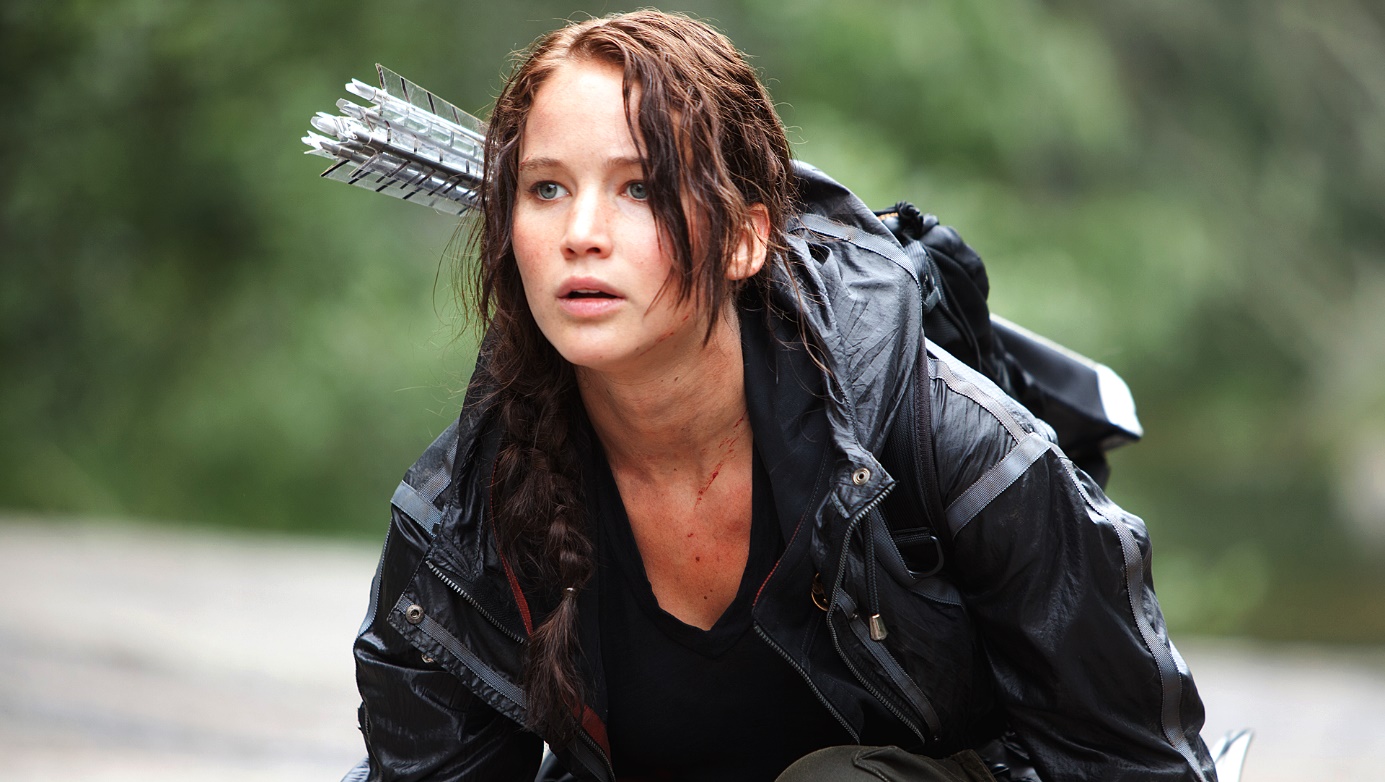 8. „Most do Terabithii” (reż.: Gabor Cuspo)Na podstawie książki: Katherine Paterson „Most do Terabithii”Obsada: Josh Hutcherson, AnnaSophia Robb, Bailee Madison, Zooey Deschanel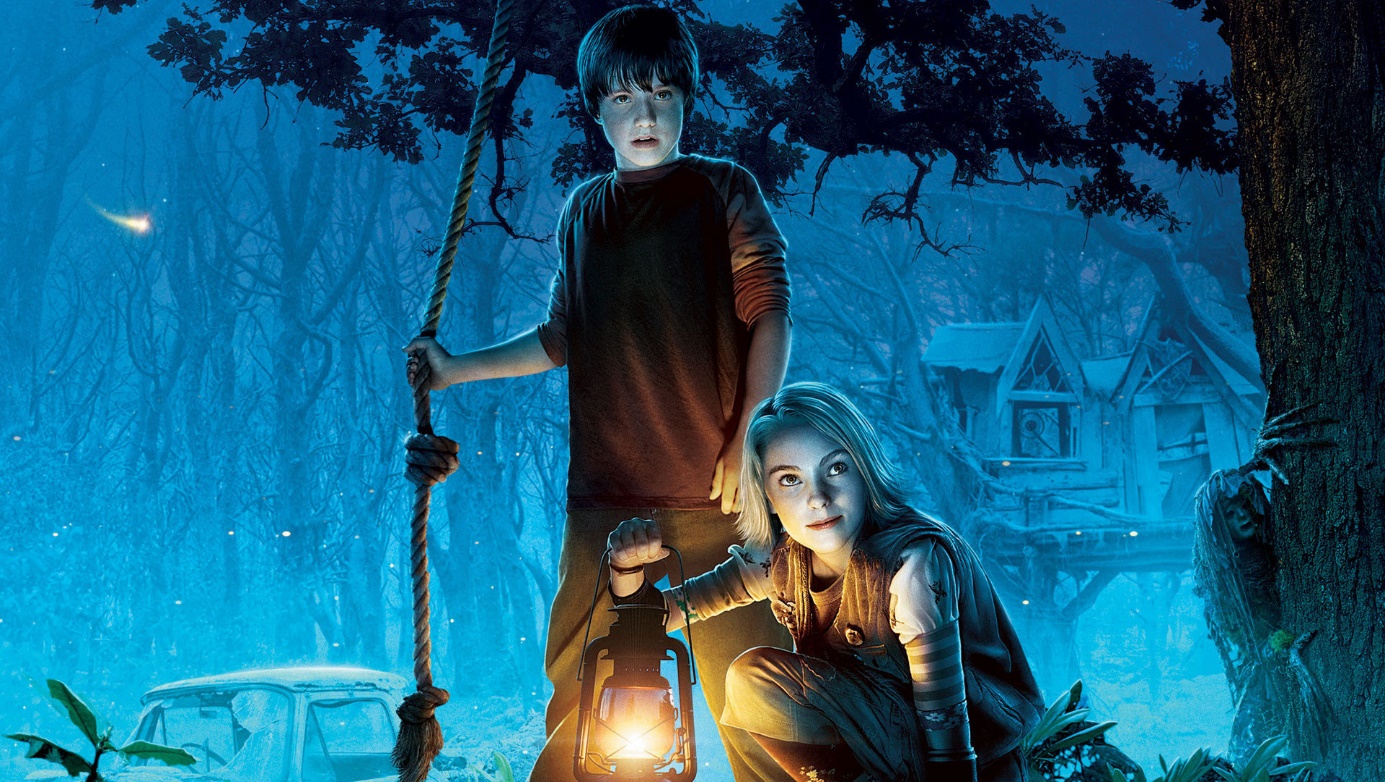 7. „Earl, i ja, i umierająca dziewczyna” (reż.: Alfonso Gomez-Rejon)Na podstawie książki: Jesse Andrews „Me and Earl and the Dying Girl”Obsada: Thomas Mann, Olivia Cooke, RJ Cyler, Nick Offerman, Jon Bernthal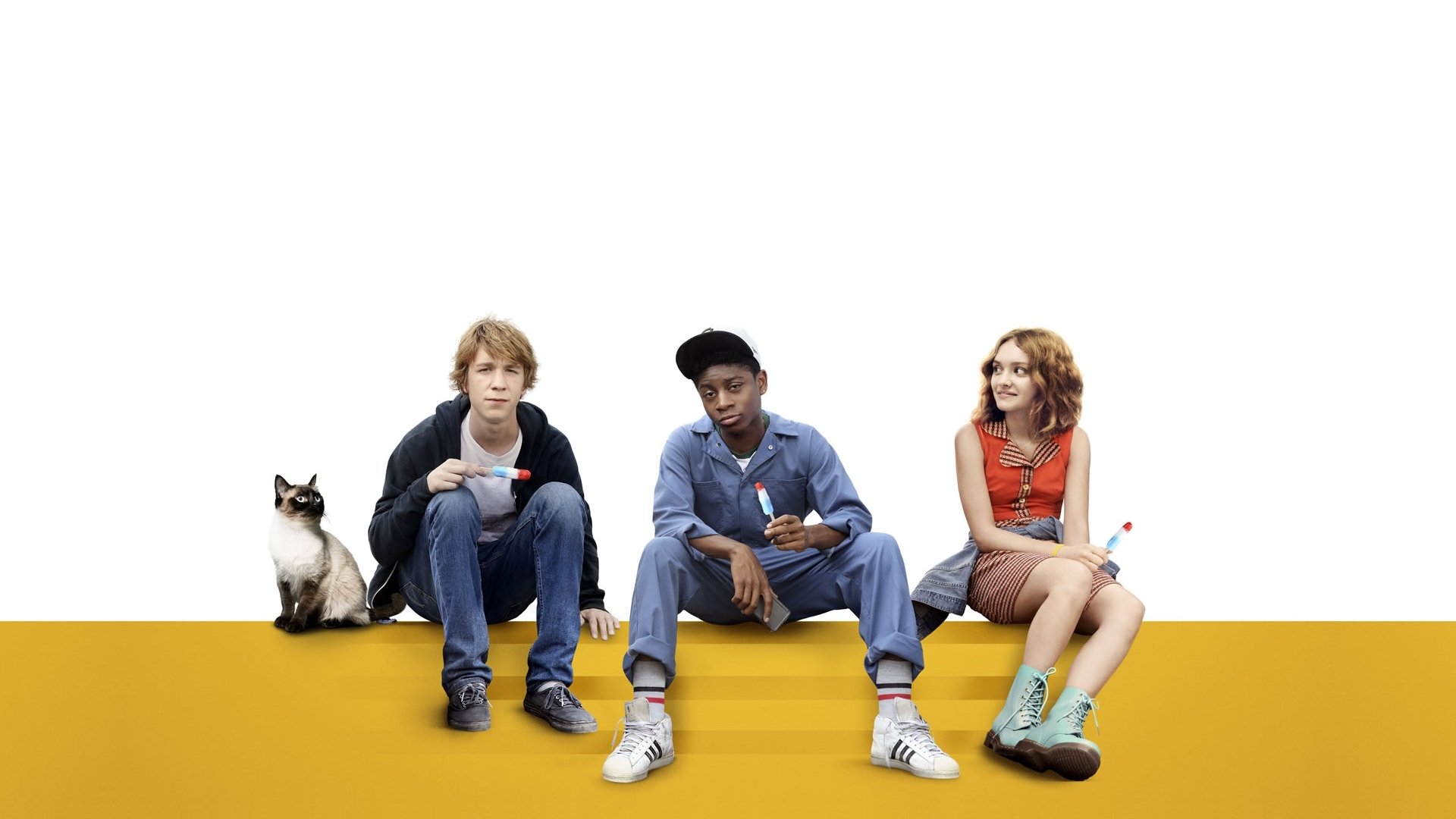 6. „Hej, skarbie” (reż.: Lee Daniels)Na podstawie książki: Sapphire „Push”Obsada: Gabourey Sidibe, Mo’Nique, Paula Patton, Mariah Carey, Lenny Kravitz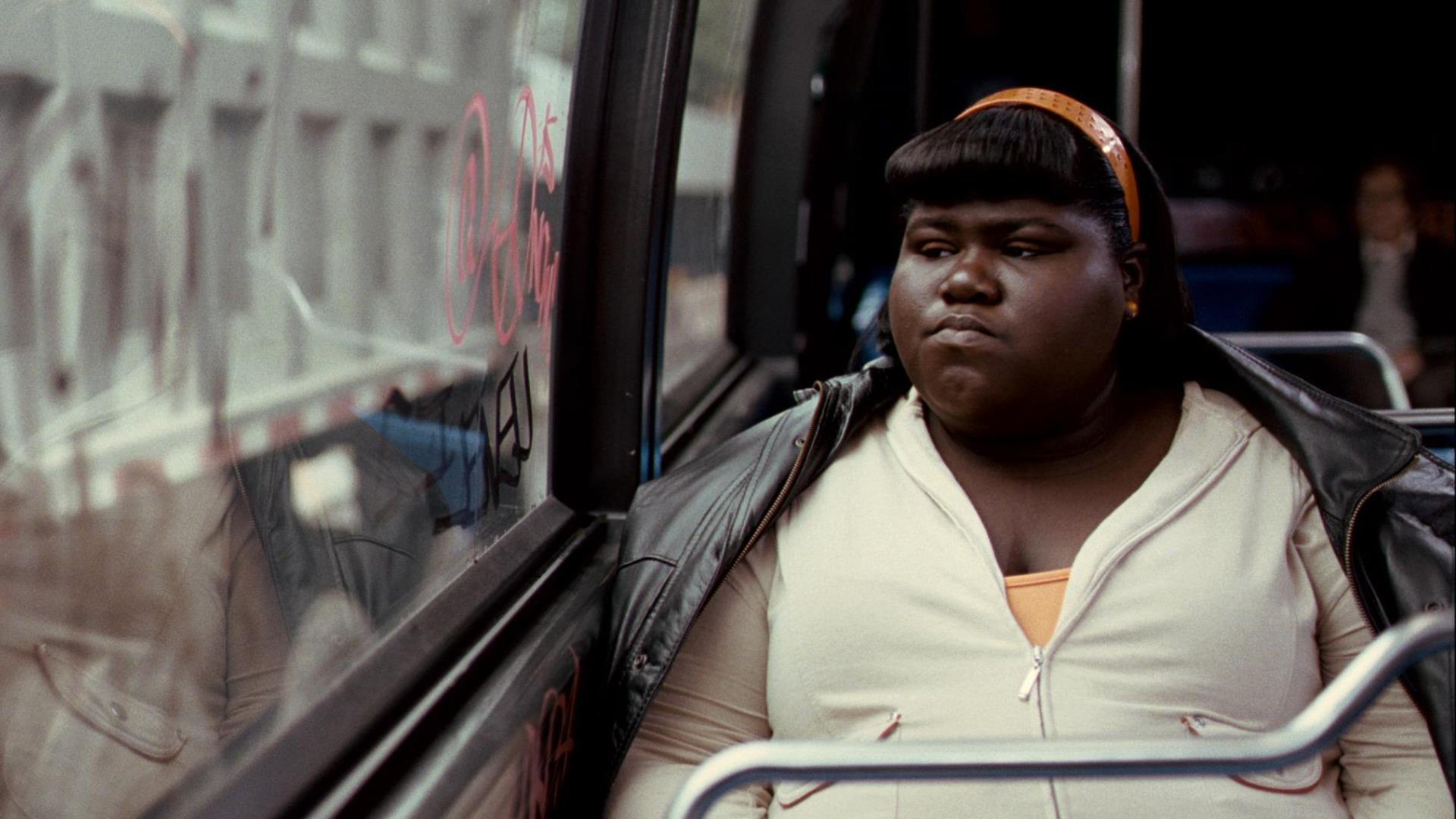 5. „Igrzyska Śmierci: W pierścieniu ognia” (reż.: Francis Lawrence)Na podstawie książki: Suzanne Collins „W pierścieniu ognia”Obsada: Jennifer Lawrence, Josh Hutcherson, Sam Claflin, Woody Harrelson, Liam Hemsworth, Philip Seymour Hoffman, Jeoffrey Wright, Elizabeth Banks, Donald Sutherland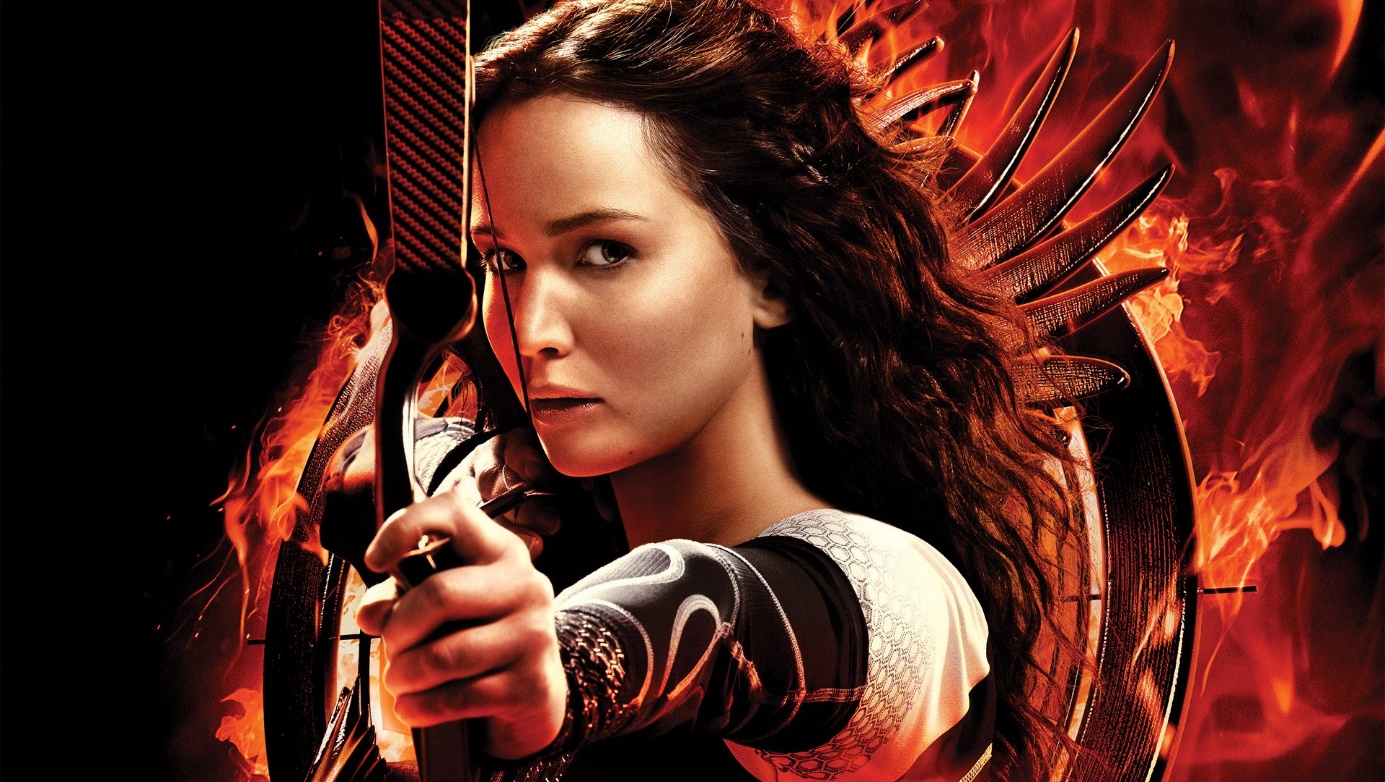 4. „Pamiętnik” (reż.: Nick Cassavetes)Na podstawie książki: Nicholas Sparks „Pamiętnik”Obsada: Ryan Gosling, Rachel McAdams, James Garner, Gena Rowlands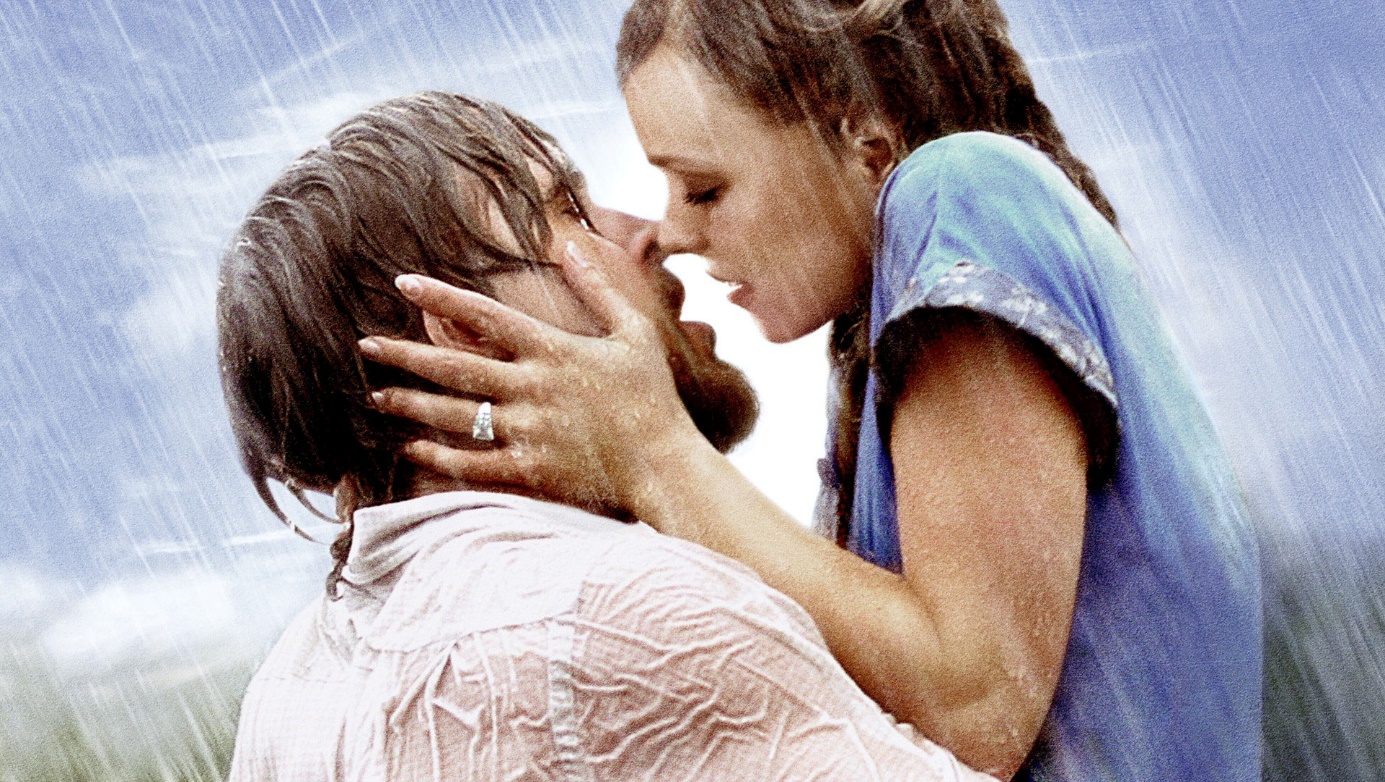 A na podium:3. Seria „Harry Potter” (reż.: Chris Columbus, Alfonso Cuarón, David Yates, Mike Newell)Na podstawie serii książek: J.K. Rowling „Harry Potter”Obsada: Daniel Radclife, Rupert Grint, Emma Watson, Michael Gambon, Ralph Fiennes, Helena Bonham Carter, Maggie Smith, Tom Felton, Gary Oldman, Alan Rickman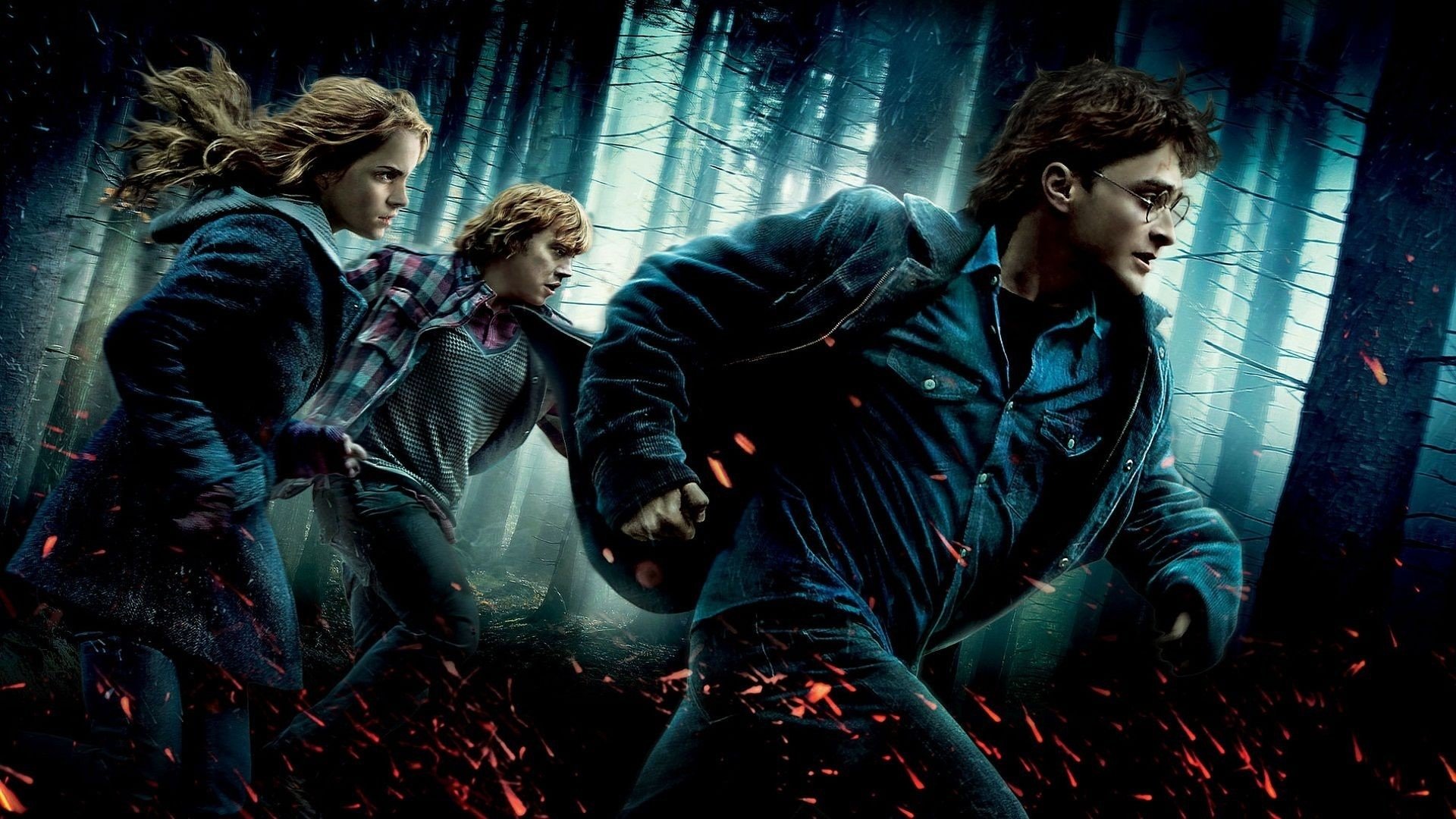 2. „Charlie” (reż.: Stephen Chbosky)Na podstawie książki: Stephen Chbosky „The Perks of Being a Wallflower”Obsada: Emma Watson, Logan Lerman, Ezra Miller, Nina Dobrev, Paul Rudd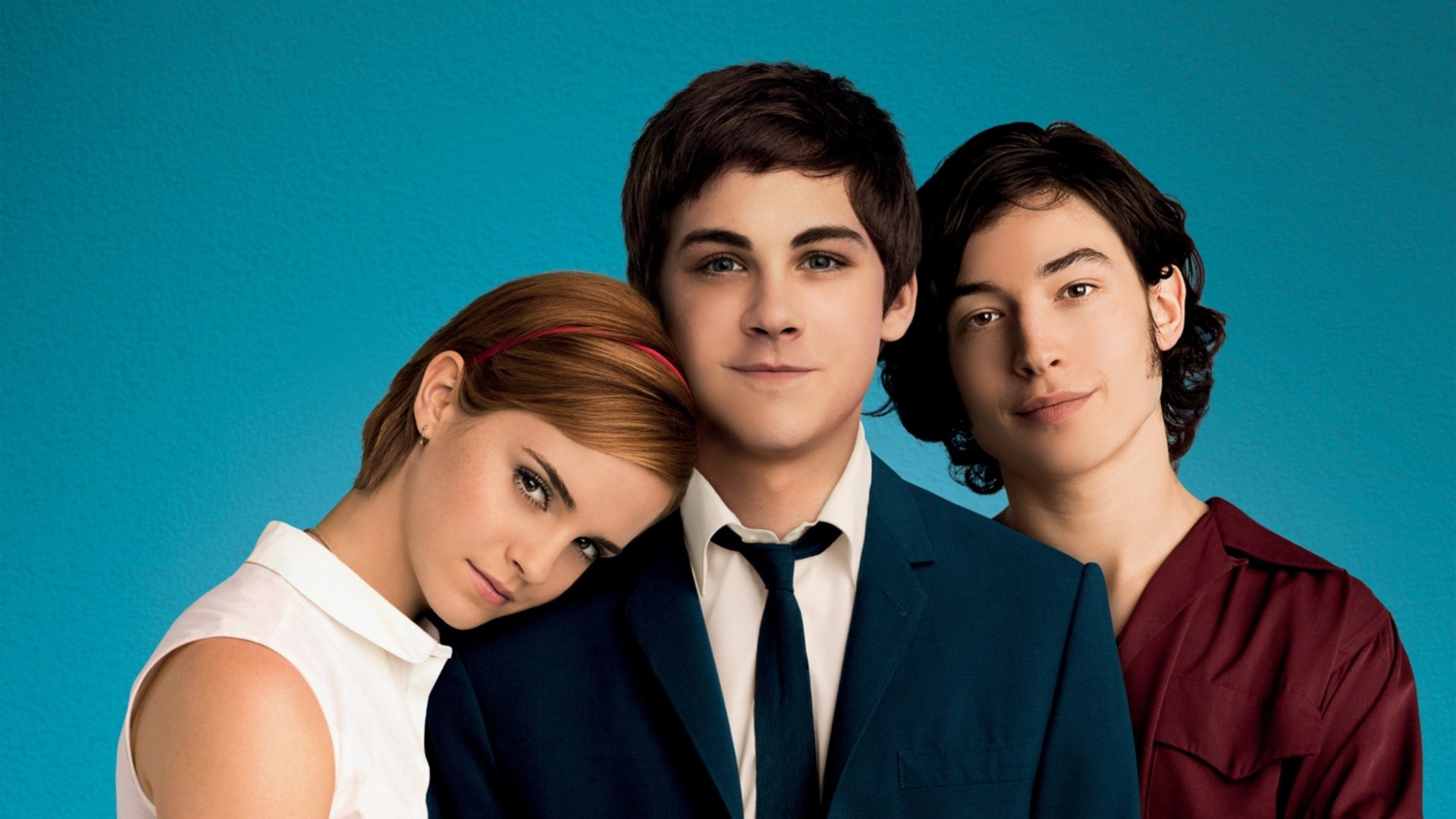 A na pierwszym miejscu:1. „Stowarzyszenie umarłych poetów” (reż.: Peter Weir)Na podstawie książki: „Stowarzyszenie umarłych poetów” Nancy H. KleinbaumObsada: Robin Williams, Ethan Hawke, Robert Sean Leonard, Gale Hansen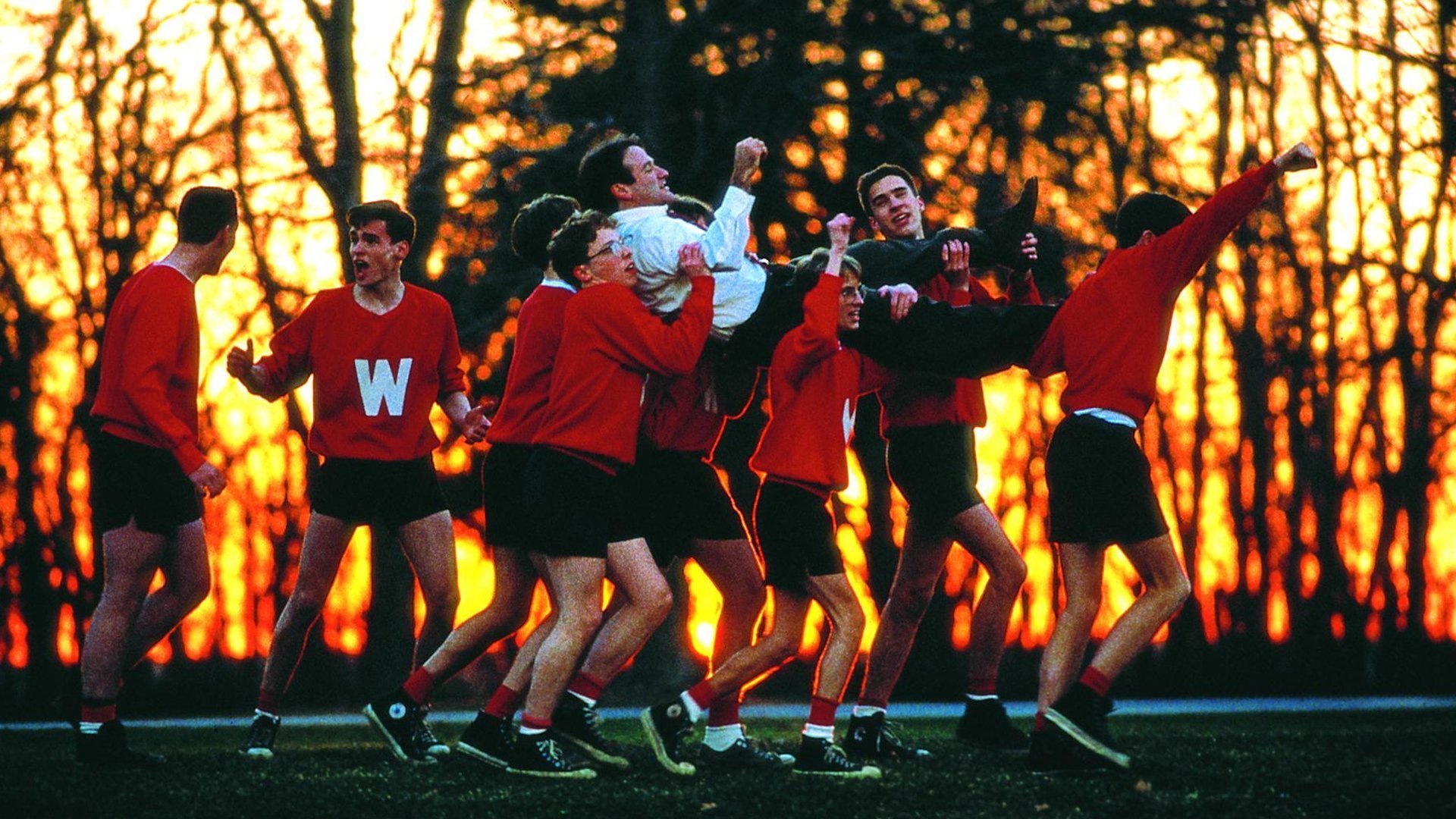 ZACHĘCAM DO CZYTANIA I OGLĄDANIA !